Names and Ages: New Notes “His name is….” = Il s’appelle…EX: His name is Bob. = Il s’appelle Bob.“Her name is…” = Elle s’appelle…EX: Her name is LaTasha. = Elle s’appelle LaTasha.To tell someone else’s AGE, you say:  Il a ___ ans.  OR    Elle a ___ ans.  EX: Bob: Il a quarante-deux ans. (= He is 42 years old.)LaTasha: Elle a trente-neuf ans. (= She is 39 years old.)ASSIGNMENT: Find pictures of 10 famous women and 10 famous men (or just use random women and men, and make up their names and ages).Put their picture in the first box, and then write their name and age in the box next to it..Use French words for the numbers (and then a numeral).Make sure you size down the picture so that you are not taking up too much space. Use the template that I have started, here.  Be sure to save it. Then, share it with me as a Google Doc: Jchabot@psdr3.org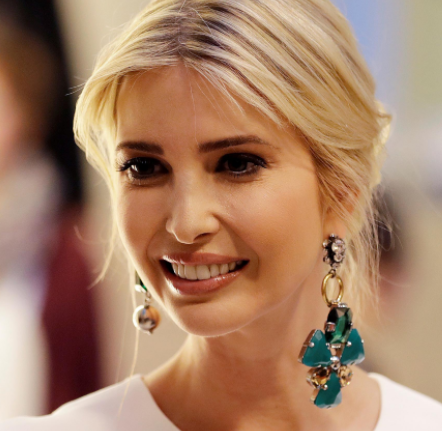 Elle s’appelle Ivanka Trump.Elle a trente-six ans. (36)